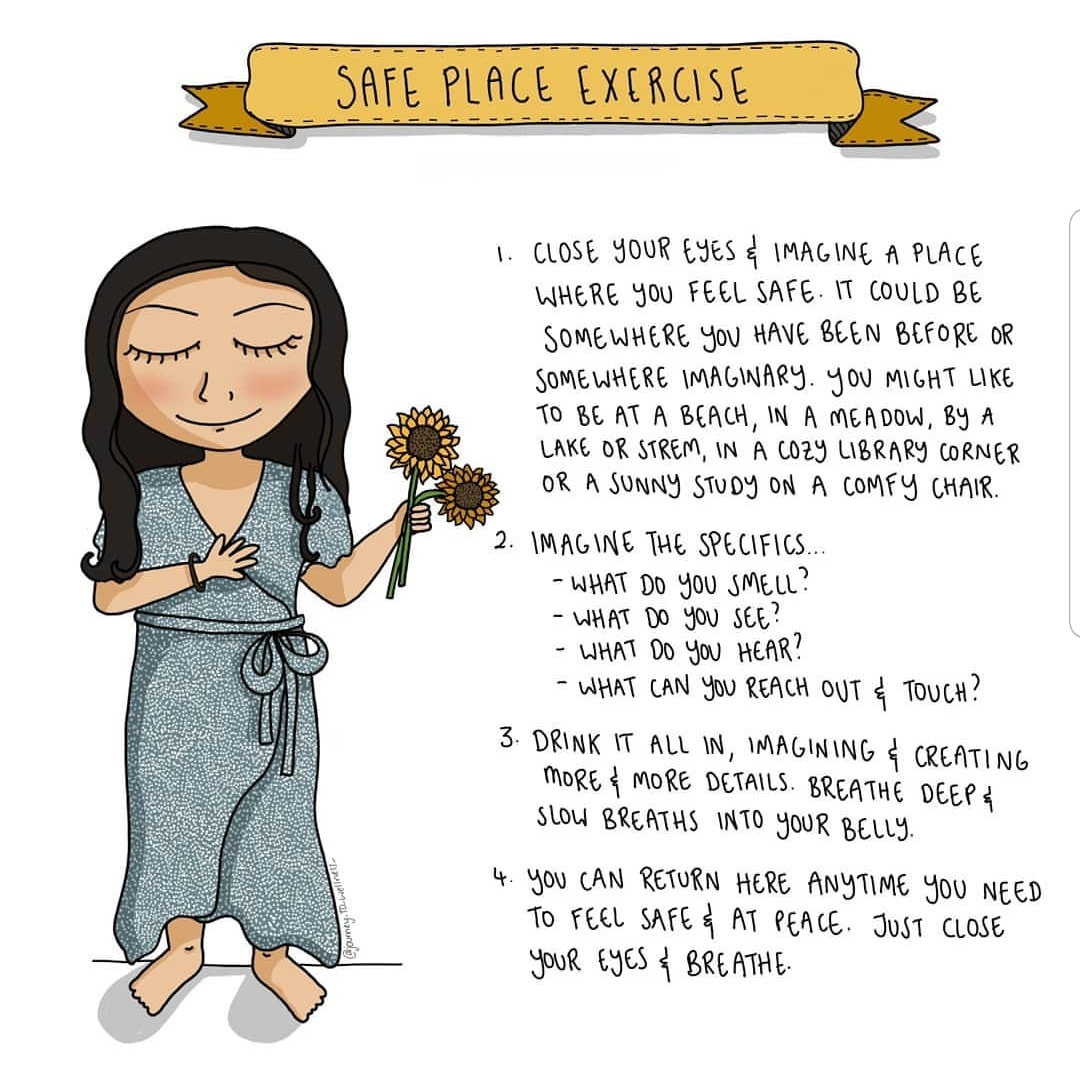 Now let’s create your own…/Would you like to draw your imaginary safe space?